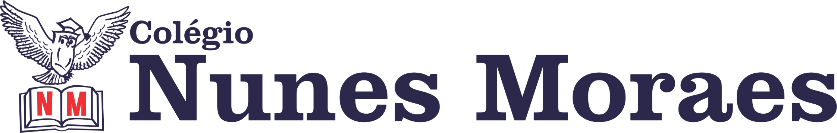 “Bom dia! Que o novo dia que se inicia venha carregado de benções e vitórias pra todos nós.”FELIZ SEGUNDA-FEIRA!1ª aula: 7:20h às 8:15h – PORTUGUES – PROFESSORA: MARÍLIA VIDALO link da aula será disponibilizado no grupo de whatsapp.1º passo: Organize seu material: livro Atividades Suplementares 2, p. 17.2º passo: Entre no link disponibilizado.Link de aula gravada:https://sastv.portalsas.com.br/channels/1/videos/7160, minuto 01:00 ao 16:00.3º passo: Resolução de algumas questões dos capítulos 7 e 8.Durante a resolução dessas questões o professora Marília vai tirar dúvidas no chat/whatsapp (992025273)Faça foto das atividades que você realizou e envie para coordenação Islene(9.9150-3684)Essa atividade será pontuada para nota.2ª aula: 8:15h às 9:10h – CIÊNCIAS – PROFESSORA: RAFAELLA CHAVESO link da aula será disponibilizado no grupo de whatsapp.1º passo: O link dessa aula será disponibilizado no grupo dos alunos.2º passo: Correção da atividade casa: SAS 2- Explore seus conhecimentos - páginas 68/69, questões 5 e 7.3º passo: Explanação sobre planejamento familiar e métodos contraceptivos (barreira), páginas 70 a 74.4º passo: Atividade de sala: SAS 2: Ler e descobrir – página 75, questões 1 a 4.5º passo:  Enviar a fotografia para a coordenação.6º passo: Atividade de casa: Suplementar – página 71, questões 8 e 9.Sugestão de vídeo:https://www.youtube.com/watch?v=F3yIO6UrlG8Durante a resolução dessas questões o professora Rafaella vai tirar dúvidas no chat/whatsapp (9992057894)Faça foto das atividades que você realizou e envie para coordenação Islene(9.9150-3684)Essa atividade será pontuada para nota.Intervalo: 9:10h às 9:30h3ª aula: 9:30h às 10:25h - MATEMÁTICA – PROFESSOR: DENILSON SOUSA O link da aula será disponibilizado no grupo de whatsapp.1° passo: Resolva a questão 5 da página 732° Passo: Enquanto realiza o 1° passo, acesse o link disponibilizado no grupo da sala no WhatsApp para ter acesso a sala de aula no Google Meet.  3° passo: Depois de fazer o 1° passo, resolva as questões 6 (P. 73), 1 e 2 (P. 74)Obs.: o aluno que não conseguir ter acesso a videoconferência na plataforma Google Meet, deve fazer seguinte: Acompanhe a solução dessas questões nas fotos que o professor colocará no grupo. 4° passo: Resolva a questão 3 da página 74Durante a resolução dessas questões o professor Denilson vai tirar dúvidas no chat/whatsapp (991652921)Faça foto das atividades que você realizou e envie para coordenação Islene(9.9150-3684)Essa atividade será pontuada para nota.4ª aula: 10:25h às 11:20h – PORTUGUÊS – PROFESSORA: MARÍLIA VIDALO link da aula será disponibilizado no grupo de whatsapp.1º passo: Organize seu material: livro SAS 2, p. 77.2º passo: Entre no link disponibilizado abaixo.Link de aula gravada:https://sastv.portalsas.com.br/channels/1/videos/6503, minuto 00:17 a 01:20.3º passo: Com a turma, a professora resolverá: p. 77 e iniciará a leitura do texto sobre dia do Amigo.Durante a resolução dessas questões o professora Marília vai tirar dúvidas no chat/whatsapp (992025273)Faça foto das atividades que você realizou e envie para coordenação Islene(9.9150-3684)Essa atividade será pontuada para nota.PARABÉNS POR SUA DEDICAÇÃO!